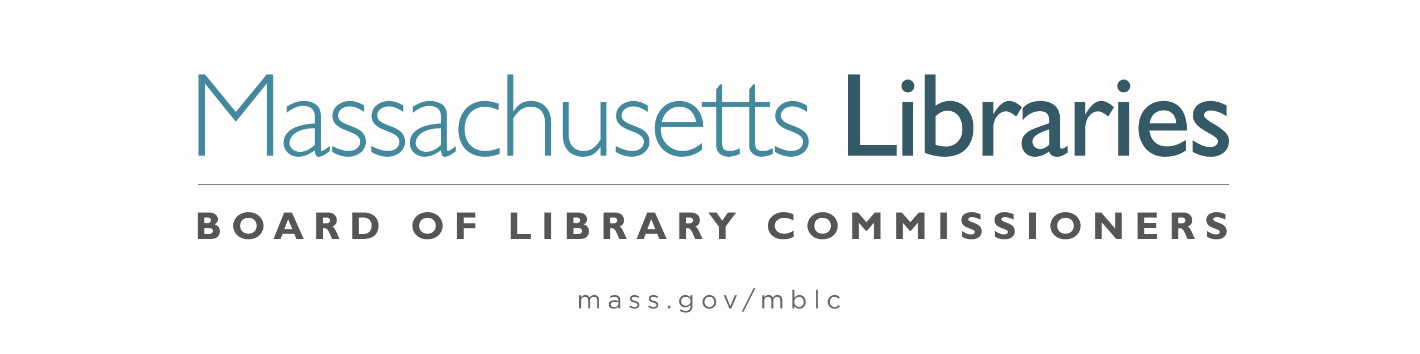 Welcome.  Thank you for attending this meeting of the Massachusetts Board of Library Commissioners.  Please remember that as part of the meeting agenda there is a time at the end of the meeting for public comment.  Should you wish to address the Board during a particular item, please wait to be recognized by the chair.Note: Agenda may include items not reasonably expected 48 hours before the meeting.Thursday, October 5, 2023  10:00 A.M./ Refreshments 9:30 A.M. Eastham Public Library Agenda- Regular Monthly MeetingCall to orderWelcomeSpeaker:	Melanie McKenzie  –  Library DirectorRoll Call of CommissionersSpeaker:	Debby Conrad, Chair	                     Approval of Minutes- September 7, 2023 Minutes (ACTION)		 Speaker:	Debby Conrad, ChairChair’s Report							 Speaker:	Debby Conrad, Chair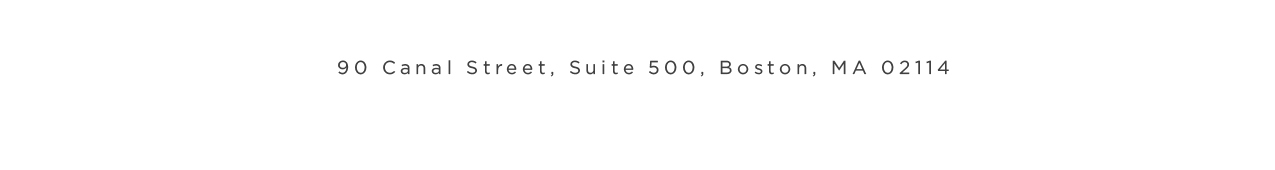 Commissioner Reports					 Speaker:	Debby Conrad, ChairDirector’s Report						 Speaker:	James M. Lonergan, Director Legislative ReportSpeaker:	Mary Rose Quinn, Head of State Programs/ Government LiaisonConsideration of approval of policies for the FY2026 State Aid to Public Libraries Program (ACTION)Speakers:	Mary Rose Quinn, Head of State Programs/ Government Liaison			Jen Inglis, State Aid Specialist   Consideration of approval of Board Policy on Budget Revisions for Budget Line-Item Programs (ACTION)Speaker:	James M. Lonergan, Director Consideration of Network Grant Awards under account 7000-9506a. FY2024 Small Libraries in Networks Recommendation (ACTION)b. FY2024 Telecommunications for Resource Sharing Recommendation (ACTION)c. FY2024 Network Infrastructure Recommendation (ACTION)d. FY2024 Resource Sharing Program Recommendation (ACTION)Speaker: Paul Kissman, Library Information Systems SpecialistConsideration of approval for the Library eBooks and Audiobooks (LEA) Content Grants(ACTION)Speaker: Kate Butler, Electronic Systems SpecialistConsideration of approval of extension request for construction documents for Amherst (ACTION)Speaker: Andrea Bono-Bunker, Library Building Specialist Report from the Griswold Memorial Library, Colrain and the Belding Memorial Library in Ashfield about their LSTA Grant Speakers: 	Chelsea Jordan Makely, Library Director 	      		Sarah Hertel-Fernandez, Library DirectorPresentation of FY2024 MBLC BudgetSpeaker: Tracey Dimant, Head of Operations and BudgetReport from Massachusetts Library System (MLS)		 Speaker:	Sarah Sogigian, Executive Director	 	Massachusetts Library System (MLS) Report from Library for the Commonwealth (LFC) Speaker:	Jessica Chapel, Chief of Digital & Online Services      			Boston Public Library (BPL)Public Comment						Old Business 	Adjournment 		Debby Conrad, ChairZoom Meeting Informationhttps://us02web.zoom.us/j/84659604020?pwd=b1VvSzZ4RTg1WHFYenpBZ0JXVUpUdz09 Meeting ID: 846 5960 4020/ Passcode: 547829
Dial in number: (646) 558-8656/ Meeting ID: 846 5960 4020